NÁRODNÁ RADA SLOVENSKEJ REPUBLIKYVII. volebné obdobieČíslo: CRD-2168/2017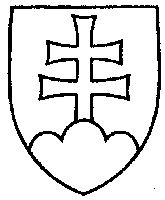 1010UZNESENIENÁRODNEJ RADY SLOVENSKEJ REPUBLIKYz 30. januára 2018k vládnemu návrhu zákona o kybernetickej bezpečnosti a o zmene a doplnení niektorých zákonov (tlač 763)	Národná rada Slovenskej republiky	po prerokovaní uvedeného vládneho návrhu zákona v druhom a treťom čítaní	s c h v a ľ u j evládny návrh zákona o kybernetickej bezpečnosti a o zmene a doplnení niektorých zákonov, v znení schválených pozmeňujúcich a doplňujúcich návrhov.   Andrej  D a n k o   v. r.predseda  Národnej rady Slovenskej republikyOverovatelia:Peter  Š u c a   v. r.Jana  C i g á n i k o v á   v. r.